Муниципальное общеобразовательное учреждение«Специальная (коррекционная) общеобразовательнаяшкола – интернат № 4» города МагнитогорскаТехнологическая карта урока «Деятельность человека»6 класс                                                                                                                                                         Составила:                                                                                                                                                                                 учитель обществознания                                                                                                                                               Терещенко Наталья ГеоргиевнаТехнологическая карта урока  6 класс. Деятельность человека.Приложение 1Задание. Подпишите основные этапы деятельности.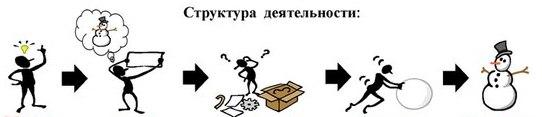 Приложение 2Задание. «Виды деятельности»Упражнение предполагает анализ визуального изображения социальных объектов, социальных ситуаций. Обучающиеся должны осуществить поиск социальной информации, представленной в фотоизображении и выполнить задания, связанные с соответствующей фотографией.Задание содержит 12 иллюстраций, которые нужно соотнести с соответствующим видом деятельности, предварительно назвав этот вид деятельности.Упражнение предполагает  использование личного социального опыта обучающегося.Обучающиеся научатся: приводить примеры основных видов деятельности человека;выполнять несложные практические задания, основанные на ситуациях жизнедеятельности человека.Приложение 3 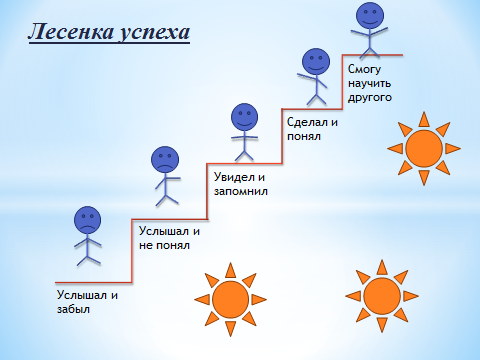 Литература1.Н. И. Городецкая, Л. Ф. Иванова, Т. Е. Лискова.  Обществознание. Поурочные разработки. 6 класс:  учеб.пособие для общеобразоват.организацийМ. : Просвещение, 2016 2.Обществознание. Учебник для 6 класса - Под ред. Боголюбова Л.Н., Ивановой Л.Ф. М.: Просвещение,  20203.Обществознание. Поурочные разработки. Рабочая программа. 6 класс Просвещение,  20204.Обществознание. 6 класс. Рабочая программа и технологические карты уроков по учебнику под редакцией Л.Н. Боголюбова, Л.Ф. Ивановой. ФГОС  М.: Просвещение, 2018).Тема урокаДЕЯТЕЛЬНОСТЬ ЧЕЛОВЕКА Тип урокаОзнакомление с новым материаломЦель урокаСпособствовать формированию представлений о деятельности как о типе поведения, свойственном только человеку, и его отличительных особенностяхПлан урока1.Что такое деятельность2. Структура деятельности3. Виды деятельностиЛичностно значимая проблемаЧеловек на протяжении всей жизни совершает определенные действия, поступки по отношению к окружающему миру, 
и прежде всего по отношению к людям, в поведении проявляются особенности его характера и темперамента, уровень его воспитанностиметоды и формы 
обученияМетоды: наглядный, частично-поисковый, практический.Формы: индивидуальная, групповаяОсновные понятия Человек, деятельность, творчество, потребность, труд, знания, учение, общение, поступкиI. Мотивацияк учеб-ной деятельностиЭмоциональная, психологическая и мотивационная подготовка учащихся 
к усвоению изучаемого материалаСоздаёт условия для возникновения у обучающихся внутренней потребности включения в учебную деятельность, уточняет тематические рамки.Организует формулировку темы и постановку цели урока обучающимисяСлушают и обсуждают тему урока, обсуждают цели урока и пытаются самостоятельно их формулироватьФронтальнаяработаЛичностные: формирование ответственного отношения к учению, готовности и способности обучающихся к саморазвитию и самообразованию на основе мотивации к обучению и познанию II. Акту-ализация знанийБеседа по высказываниям: Определите ключевое слово из высказываний: « Прекращение деятельности всегда приводит за собой вялость, а за вялостью идет дряхлость. »Луций Апулей« В любом роде деятельности, если она ничем не ограничена, мы в конце концов терпим крах. »Иоганн Вольфганг фон Гете«Назначение человека- в разумной деятельности.»  Аристотель                     «Когда мы перестаём делать – мы перестаем жить»                      Шоу Б.«Главный элемент реальности – труд, и самый верный признак реальности- деятельность»   Чернышевский Н.Г.Теперь определите тему нашего урокаПритча:Народная мудрость гласит: «Смотри дерево в плодах, а человека в делах».Как вы понимаете это выражение?Учащиеся выбирают ключевое слово – деятельность«Деятельность человека»Запись в тетрадьОтветы ребят:Отвечают 
на вопрос, рассуждают, высказывают собственную точку зрения.) Обозначают проблему урока.«Что такое деятельность человека, какое значение в жизни человека имеет его деятельность?»Фронтальная работаПознавательные:осуществляют поиск нужной информации. Обозначают проблему урока. Регулятивные: самостоятельно формулируют проблему урока после предварительного обсужденияКоммуникативные: высказывают собственное мнение; слушают друг друга, строят понятные речевые высказывания.Устные ответыIII. Изучение нового материалаРабота с понятиемВсе что нас окружает и есть результаты труда человека.  Но чаще принято говорить результаты деятельности человека. Давайте познакомимся с этим новым понятием. Подберите к слову “деятельность” синонимы. Вы будете называть их, а я записывать на доске. За тем мы попробуем дать определение слову “Деятельность”Записав все предложенные слова, предлагает ученикам ответить на вопрос “Что же такое деятельность?”Давайте проверим по словарю, правильно ли мы понимаем значение этого слова.Физкультминуткаhttps://yandex.ru/video/preview/?filmId=1803583295257745470&text=физминутка+для+подростков&url=http%3A%2F%2Fok.ru%2Fvideo%2F435396874618Читают стр.62, пытаются дать определению понятию деятельность.Деятельность – это способ отношения к внешнему миру, характерный только для людей. Основное его содержание – изменение и преобразование мира в интересах человека, создание того, чего нет в природе”Предлагают свои варианты ответов – деятельность это труд, деятельность это умение что то делать, это осознанный труд, занятие, присущее только людям ..)Обучающиеся открывают словарь (учебник стр. 156) и читают определение слова “деятельность, после чего записывают его в тетрадь.Фронтальная работаРегулятивные: определяют последовательность промежуточных целей с учётом конечного результата; составляют план и последовательностьПознавательные: распознают объекты и их понятия, выделяют существенные признаки; строят рассуждения и обобщают полученную информацию.Коммуникативные: проявляют активность во взаимодействии для решения коммуникативных и познавательных задач; ставят вопросы, обращаются за помощью; формулируют свои затруднения; предлагают помощь и сотрудничествоУстные ответы, запись в тетрадьРабота со схемой «Структура деятельности»Мы с вами выяснили, что человек создает своим трудом все, чего нет в природе, и если у него что-то не получается, то он будет думать, мыслить, пробовать несколько раз, пока это у него получится.Результат деятельности  может быть разным:Результат учебы   -           знанияРезультат труда     -          товарРезультат научной деятельности - идеи, изобретенияДавайте мы приведем с вами примеры средств достижения цели, характерные в процессе учебы. Итак, ваша цель 5 по какому-то школьному предмету. Какие средства вы будете использовать?Вывод: Вот мы с вами и познакомились с сущностью деятельности человека. Давайте сформулируем ее отличительные черты Читают стр.63, составляют кластер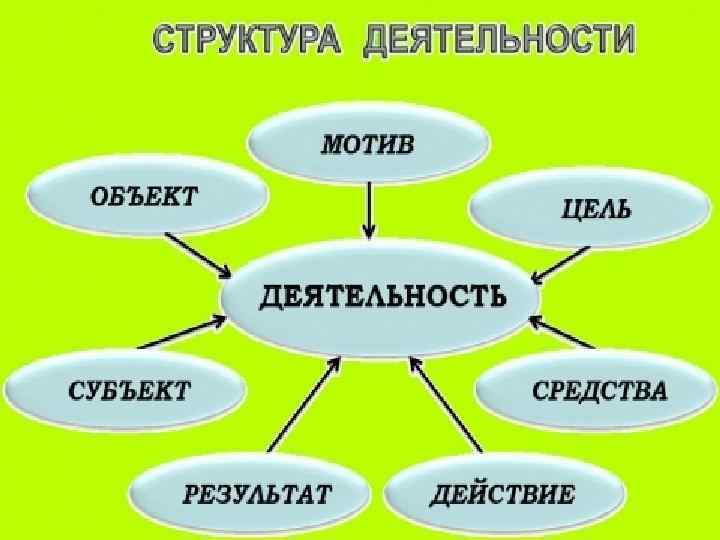 Значит, цель – это определенный результат, на достижение которого направлено действие человека.  (запись определения в тетрадь).Средства достижения цели – это различные приемы, способы действия, предметы, с помощью которых человек достигает поставленной цели в процессе деятельности.(запись определения в тетрадь)Результат – это конечный итог.            (запись определения в тетрадь)Ребята самостоятельно приводят примеры по готовой схемеУчащиеся сами формулируют вывод.(Деятельность человека имеет цели и при правильном выборе средств достижения человек достигает результата.)Заполняют схему Приложение 2Фронтальная работаПознавательные: распознают объекты и их понятия, выделяют существенные признаки; строят рассуждения и обобщают полученную информацию.Регулятивные: ориентируются в учебнике и рабочей тетрадиКоммуникативные: проявляют активность во взаимодействии для решения коммуникативных и познавательных задач; ставят вопросы, обращаются за помощью; формулируют свои затруднения; предлагают помощь и сотрудничествоУстные ответы, запись в тетрадьВиды деятельностиТворческое заданиеЧеловек занимается разнообразной деятельностью. Назовите основные виды деятельности.(Самостоятельная работа с учебником)были приготовлены картинки по разным видам деятельностиЗадание содержит 12 иллюстраций, которые нужно соотнести с соответствующим видом деятельности, предварительно назвав этот вид деятельностиИгра. Труд.  Учеба.  ОбщениеРабота в паре.Обучающимся раздаются конверты (Приложение 2)I конверт – Игра II конверт - УчебаIII конверт - ОбщениеIV конверт – ТрудГрупповая работаВыполняют задания, готовят проектРегулятивные: ставят учебные задачи на основе соотнесения того, что уже известно и усвоено, и того, что ещё неизвестно; принимают и сохраняют учебную задачу; учитывают выделенные учителем ориентиры действия в новом учебном материале в сотрудничестве с учителем.Познавательные: распознают объекты и их понятия, выделяют существенные признаки; строят рассуждения и обобщают полученную информацию.Коммуникативные: формулируют собственное мнение и позицию; задают вопросы; строят понятные для партнёра высказывания; проявляют активность во взаимодействии для решения коммуникативных задач.ПроектIV. Итоги урока. РефлексияОбобщение полученных 
на уроке 
сведенийВ завершение изучения темы: “Человек и его деятельность”, попытаемся, ответим на вопрос, поставленный в начале урока: «Что такое деятельность человека, какое значение в жизни человека имеет его деятельность?»РефлексияПриложение 3Деятельность человека связана с его знаниями, умением мыслить, рассуждать, изменять мир.Фронтальная работаЛичностные: понимают значение знаний для человека и принимают его.Регулятивные: прогнозируют результаты уровня усвоения изучаемого материалаОценивание учащихся за работу на урокеДомашнее за-дание§ 7. задания рубрики «В классе и дома», с. 65Конкретизирует домашнее заданиеЗаписывают 
домашнее 
заданиеИндивидуальная работа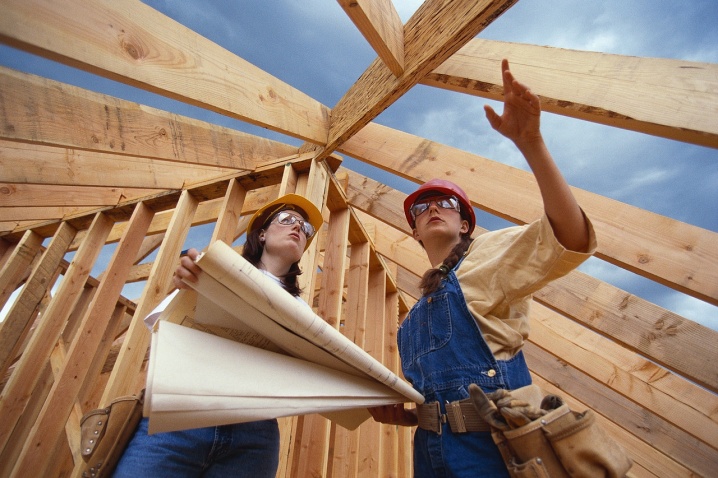 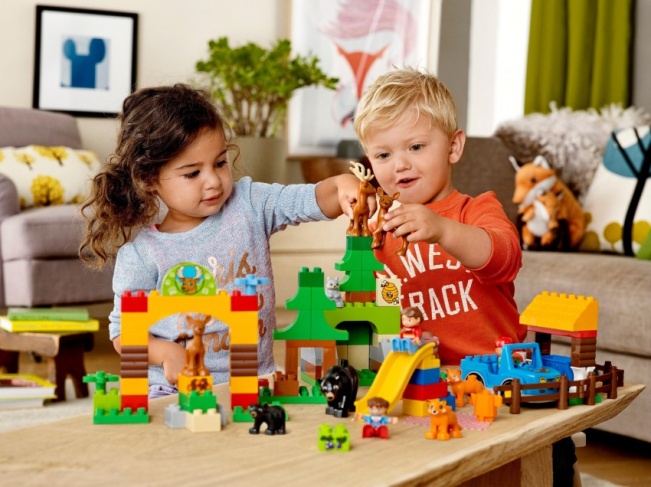 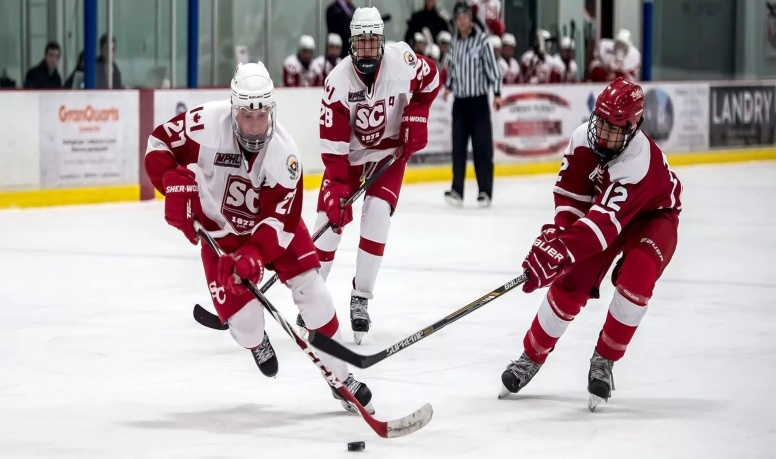 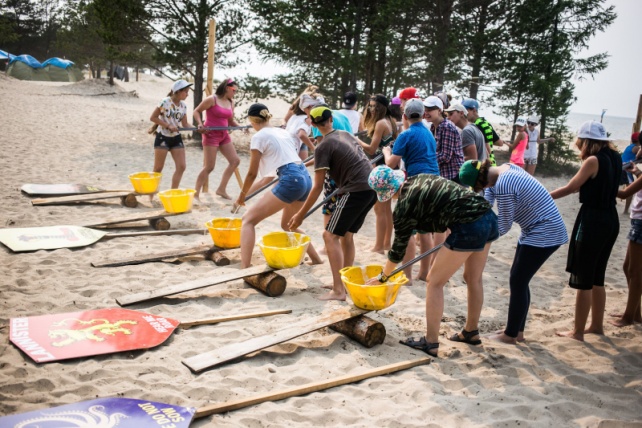 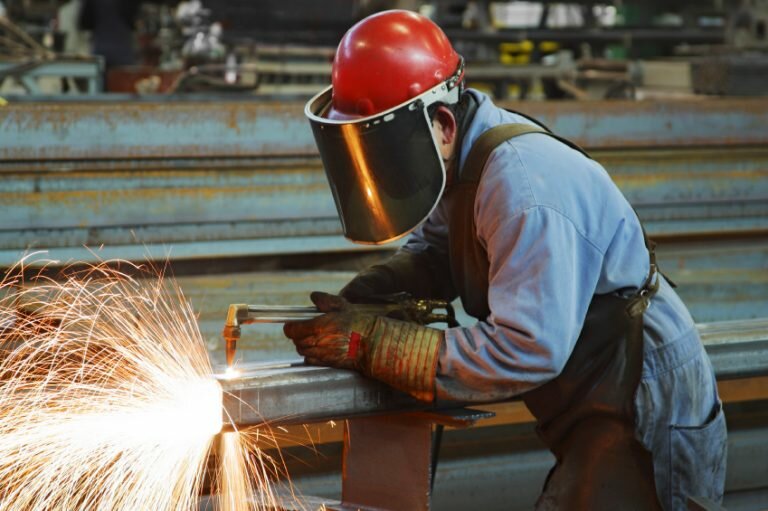 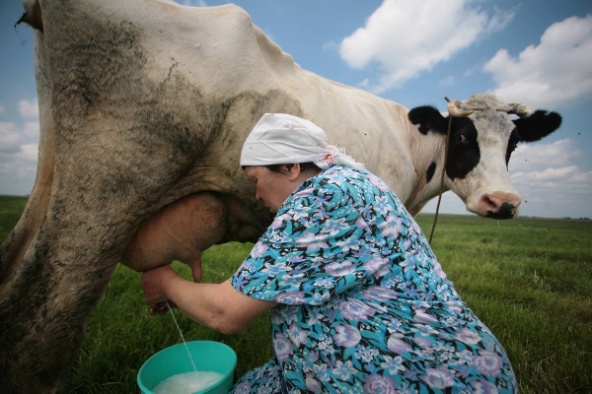 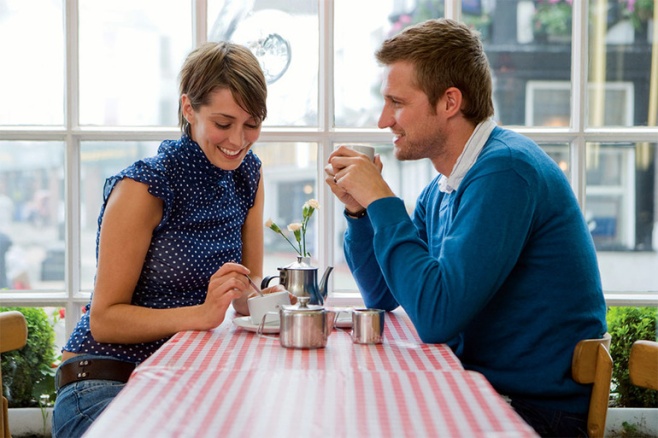 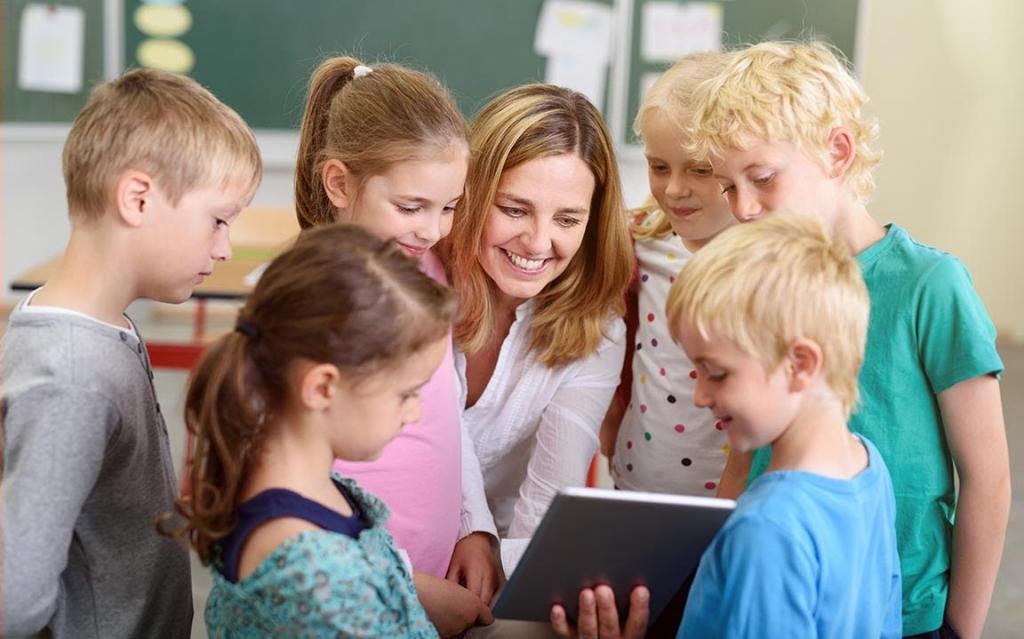 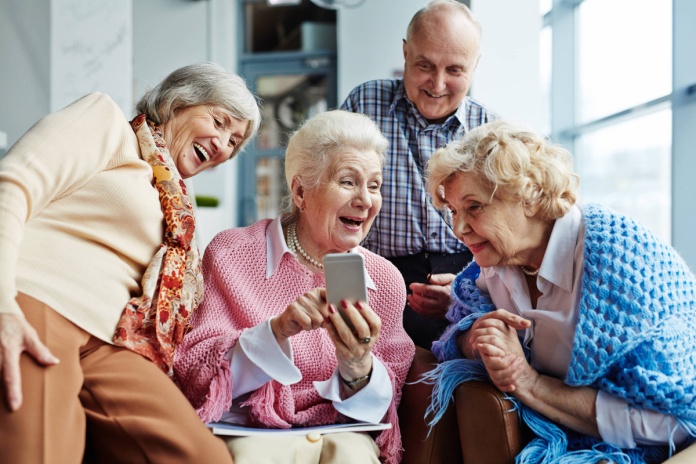 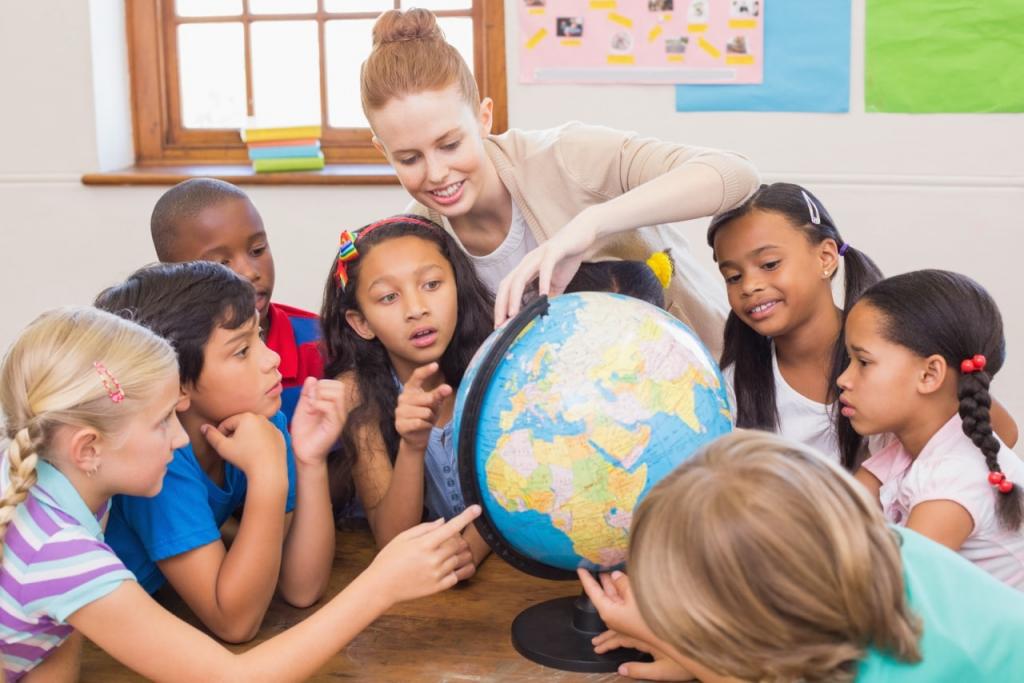 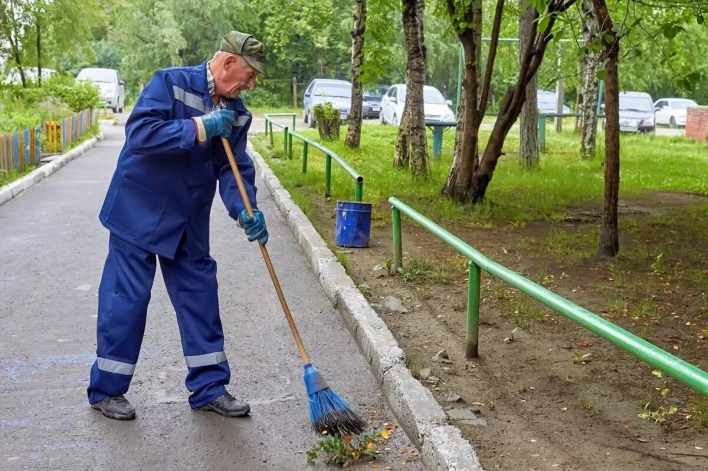 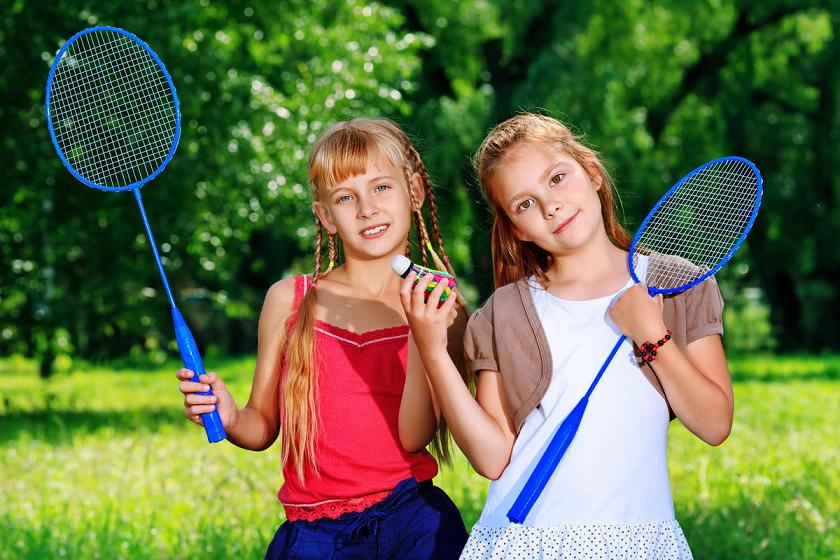 